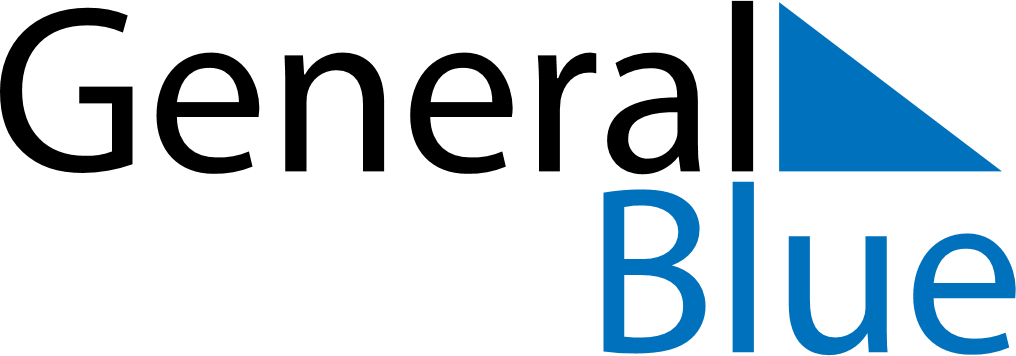 December 2025December 2025December 2025December 2025ZimbabweZimbabweZimbabweMondayTuesdayWednesdayThursdayFridaySaturdaySaturdaySunday123456678910111213131415161718192020212223242526272728Unity DayChristmas DayBoxing Day293031